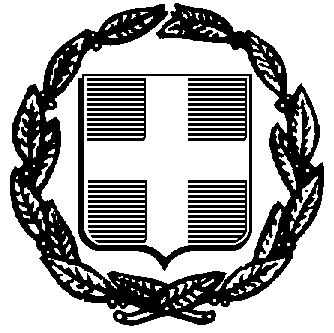 ΕΛΛΗΝΙΚΗ ΔΗΜΟΚΡΑΤΙΑ
ΝΟΜΟΣ ΗΡΑΚΛΕΙΟΥ
ΔΗΜΟΤΙΚΗ ΚΟΙΝΩΦΕΛΗΣ ΕΠΙΧΕΙΡΗΣΗ
ΠΟΛΙΤΙΣΜΟΥ - ΠΕΡΙΒΑΛΛΟΝΤΟΣ -               		
ΚΟΙΝΩΝΙΚΗΣ ΠΡΟΝΟΙΑΣ ΗΡΑΚΛΕΙΟΥ (ΔΗ.Κ.Ε.Η.)Διονυσίου 13Α, Τ.Κ. 716 01, ΗράκλειοΤηλ. 2813 409863Φαξ. 2813 409809email: dikeh@heraklion.grΑριθ. Πρωτ. 995/21.04.2022        ΠΡΟΣ: Οικονομικούς ΦορείςΠΡΟΣΚΛΗΣΗ ΕΚΔΗΛΩΣΗΣ ΕΝΔΙΑΦΕΡΟΝΤΟΣH Δημοτική Κοινωφελής Επιχείρηση Πολιτισμού – Περιβάλλοντος - Κοινωνικής Πρόνοιας Ηρακλείου ενδιαφέρεται να αναθέσει σε οικονομικό φορέα την παροχή υπηρεσιών απεντόμωσης και μυοκτονίας στα προγράμματα που υλοποιεί η Δημοτική Κοινωφελής Επιχείρησης Πολιτισμού – Περιβάλλοντος - Κοινωνικής Πρόνοιας Ηρακλείου όπως αυτές εξειδικεύονται και εγκρίνονται στην με αριθμό 46/2022 (ΑΔΑ: ΨΒΑ1ΟΚ6Ξ-ΝΒΖ) απόφαση του Διοικητικού Συμβουλίου της επιχείρησης Για την κάλυψη της δαπάνης της ανωτέρω παροχής υπηρεσιών έχει εκδοθεί α)  απόφαση ανάληψης υποχρέωσης και β) βεβαίωση του Προϊσταμένου της Οικονομικής Υπηρεσίας, επί της ανωτέρω πρότασης ανάληψης υποχρέωσης, για την ύπαρξη διαθέσιμου ποσού, τη συνδρομή των προϋποθέσεων της παρ 1α του άρθρου 4 του ΠΔ 80/2016 και τη δέσμευση στα οικείο Μητρώο Δεσμεύσεων της αντίστοιχης πίστωσης με α/α ΑΑΥ 175/2022 (ΑΔΑ: Ψ9ΩΤΟΚ6Ξ-ΛΟΨ)Παρακαλούμε να μας αποστείλετε σχετική σφραγισμένη προσφορά για την ανωτέρω παροχή υπηρεσιών μέχρι την Τετάρτη 04 Μαΐου 2022 και ώρα 13:30 μ.μ. ΓΙΑ ΤΗΝ ΔΗΚΕΗ, Η ΠΡΟΕΔΡΟΣ ΤΟΥ Δ.Σ. ΡΕΝΑ ΠΑΠΑΔΑΚΗ ΣΚΑΛΙΔΗ